LO: To design a wrap and write a persuasive pitch.HOM: Creating, Imagining, Innovating First you need to design your wrap.  How big will it be? What food will it contain? What will your wrap be called ? – is there a theme?  (Mexican, Thai, Chinese, British, Caribbean etc. ) on the nxt page there are pictures of some wraps to help you.Before filling in the boxes think about how you will set them out, what literacy skills will you use?Vegan Mediterranean 				Grilled chicken Caesar wrap		
Hawaiian BBQ Chicken Wrap		       Spicy Tuna Wrap 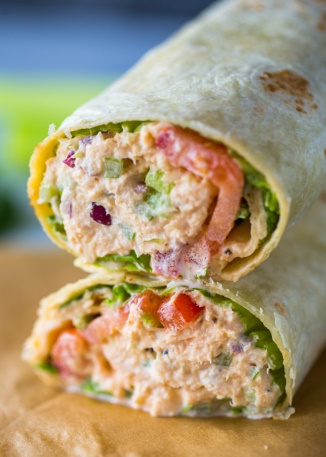 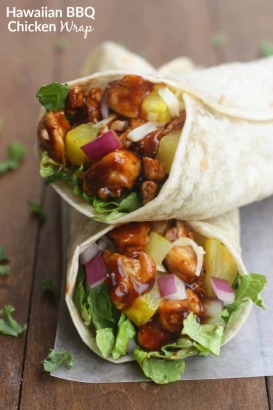 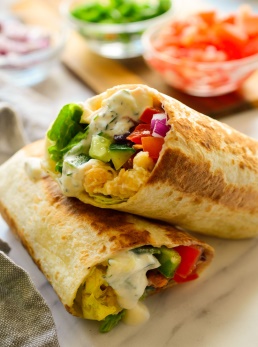 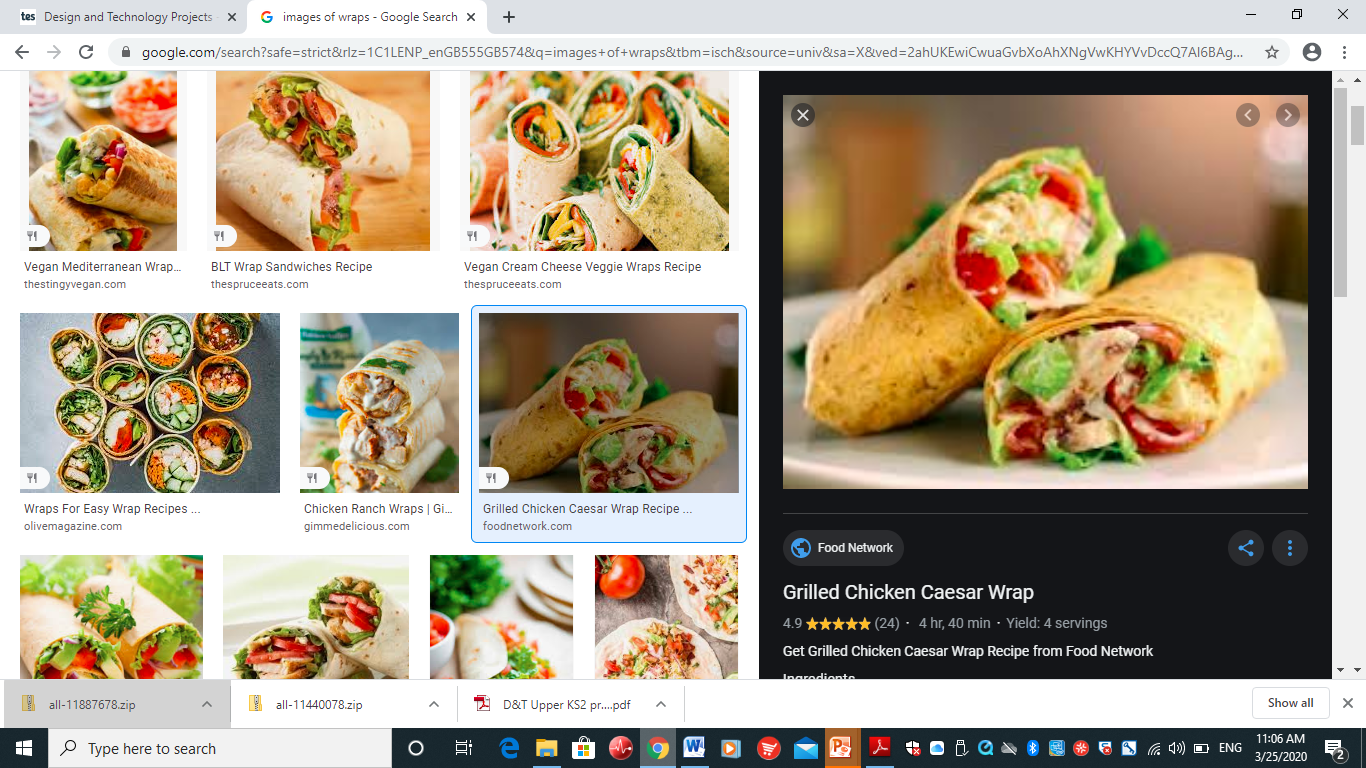 Italian Chicken Wrap			       Cheesy Roast Beef Wrap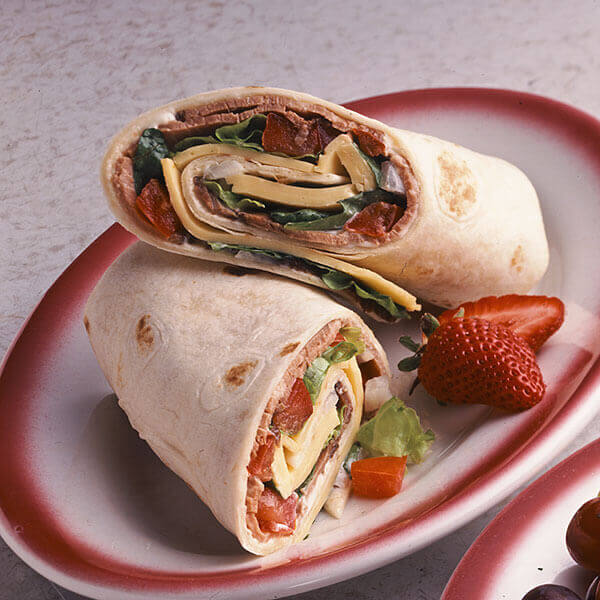 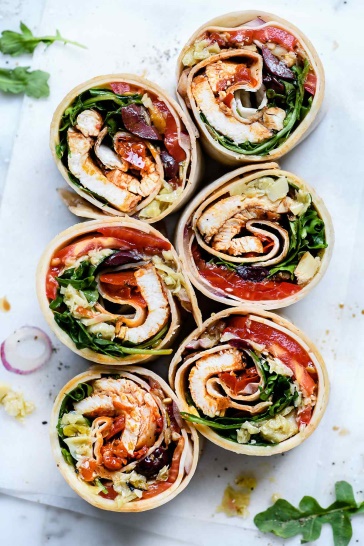 